§18655.  Participation1.  Local district.  A local district may participate in the group life insurance program by filing with the board a duly certified copy of the resolution or record of the vote of the body that would be entitled to approve participation in the Participating Local District Retirement Program under section 18201. The resolution or record of the vote must state which portions of the life insurance program established under this chapter apply to the participating local district.[PL 2007, c. 491, §249 (AMD).]2.  Effective date.  The effective date of participation of a local district may not be more than 6 months following receipt of the certified copy of the vote or resolution.[PL 1985, c. 801, §§ 5, 7 (NEW).]3.  Employee.  The board may, by rule, provide standards for inclusion or exclusion of employees on the basis of nature and type of employment or conditions. No employee or group of employees may be excluded solely on the basis of the hazardous nature of employment.[PL 1985, c. 801, §§ 5, 7 (NEW).]SECTION HISTORYPL 1985, c. 801, §§5,7 (NEW). PL 2007, c. 491, §249 (AMD). The State of Maine claims a copyright in its codified statutes. If you intend to republish this material, we require that you include the following disclaimer in your publication:All copyrights and other rights to statutory text are reserved by the State of Maine. The text included in this publication reflects changes made through the First Regular Session and the First Special Session of the131st Maine Legislature and is current through November 1, 2023
                    . The text is subject to change without notice. It is a version that has not been officially certified by the Secretary of State. Refer to the Maine Revised Statutes Annotated and supplements for certified text.
                The Office of the Revisor of Statutes also requests that you send us one copy of any statutory publication you may produce. Our goal is not to restrict publishing activity, but to keep track of who is publishing what, to identify any needless duplication and to preserve the State's copyright rights.PLEASE NOTE: The Revisor's Office cannot perform research for or provide legal advice or interpretation of Maine law to the public. If you need legal assistance, please contact a qualified attorney.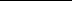 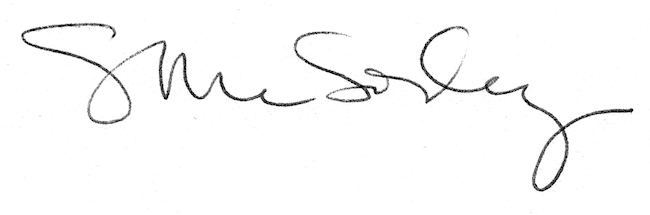 